 План-схемы ОУ:План-схема района расположения МАОУ «СОШ № 7», пути движения транспортных средств и детей (учеников)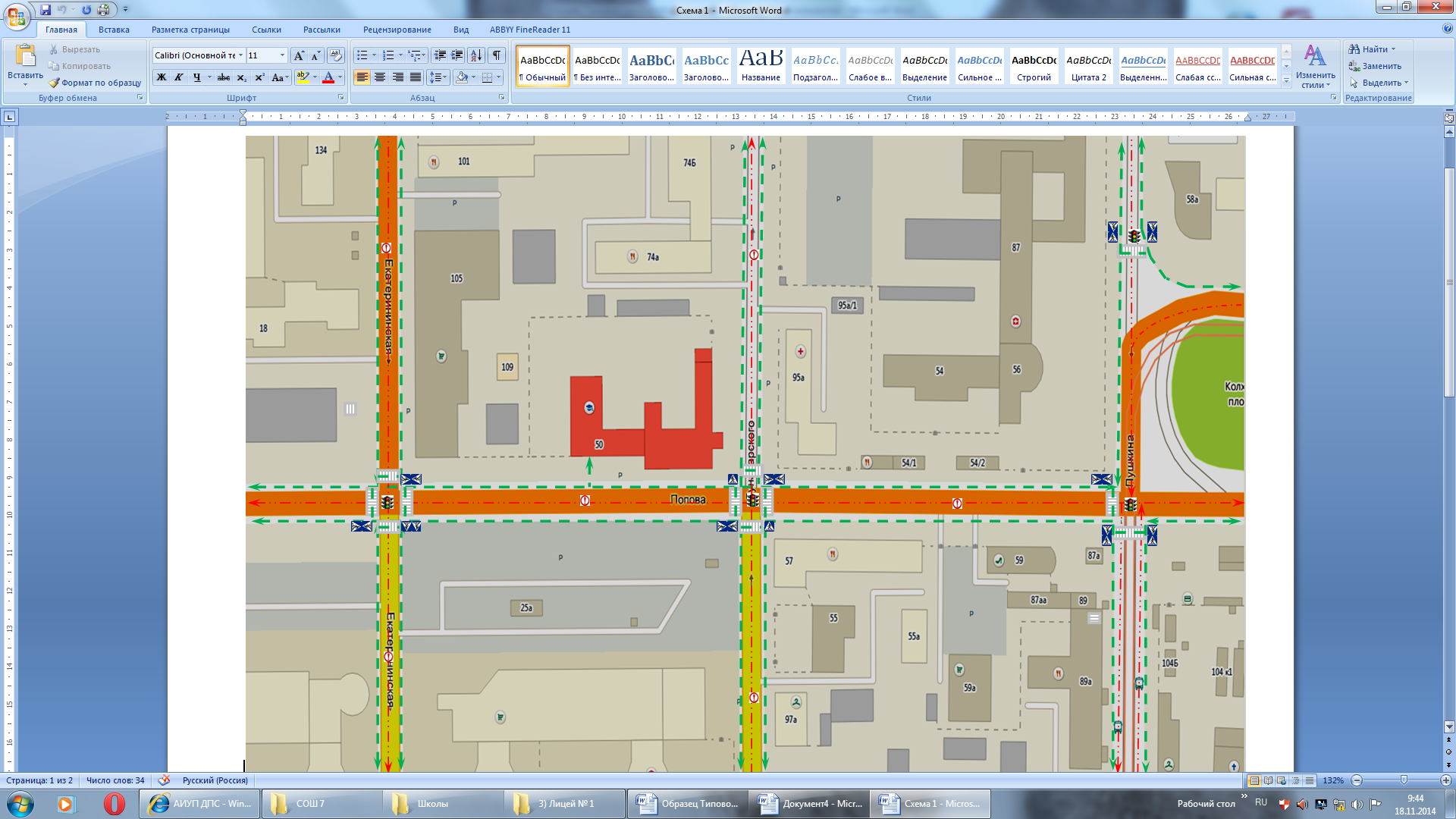 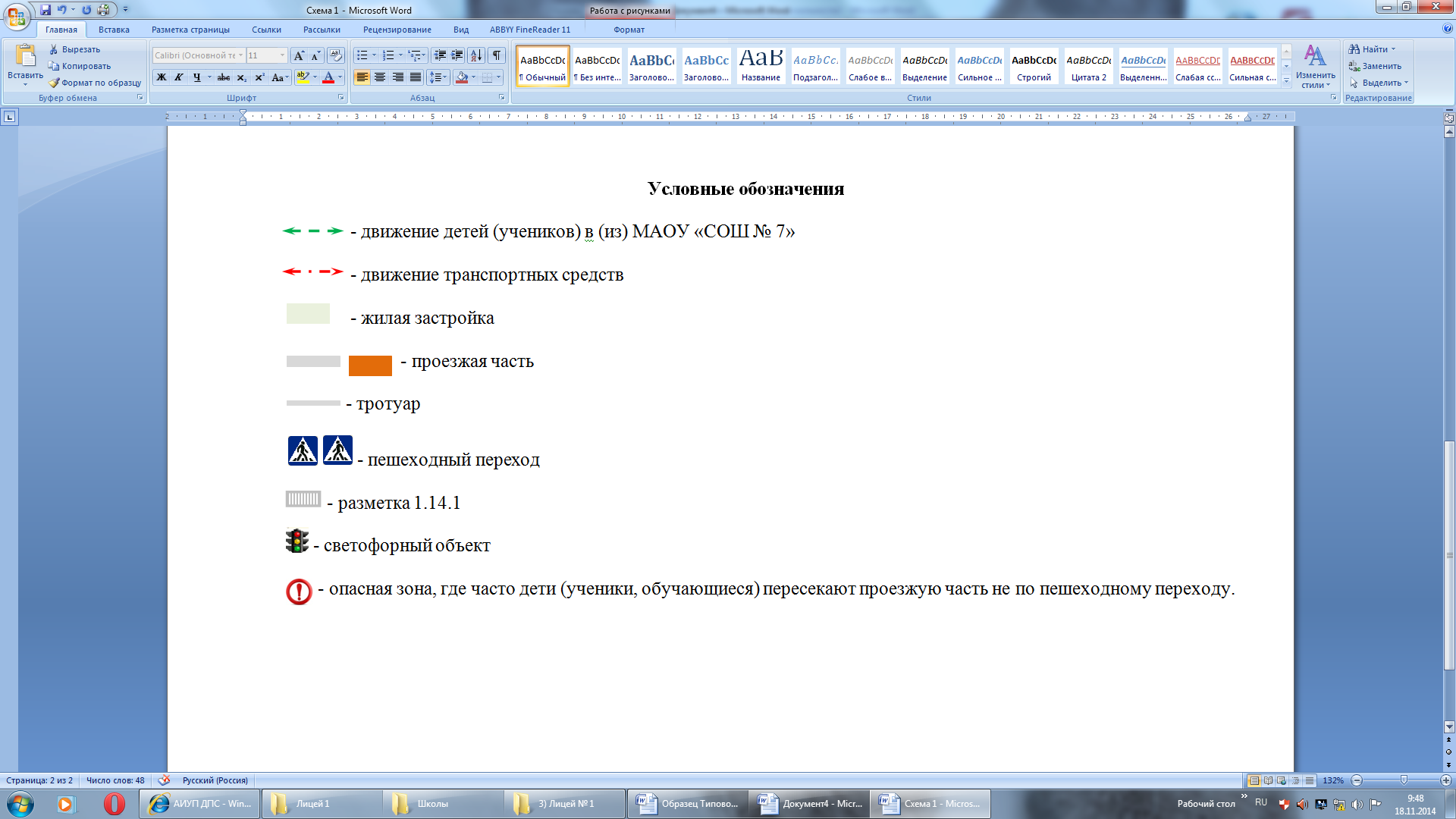 Схема организации дорожного движения в непосредственной близости от МАОУ «СОШ № 7» с размещением соответствующих технических средств, маршруты движения детей и расположение парковочных мест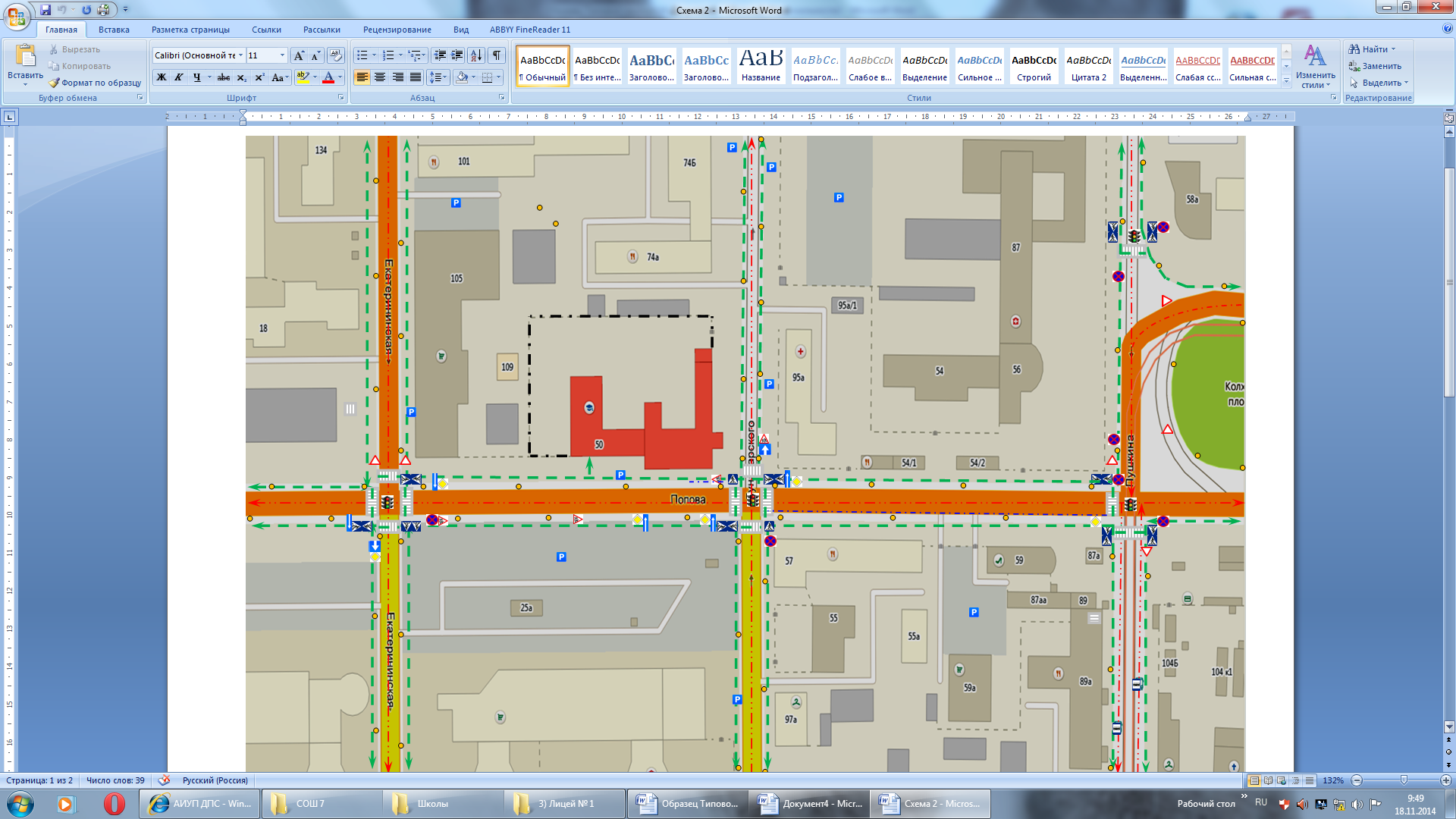 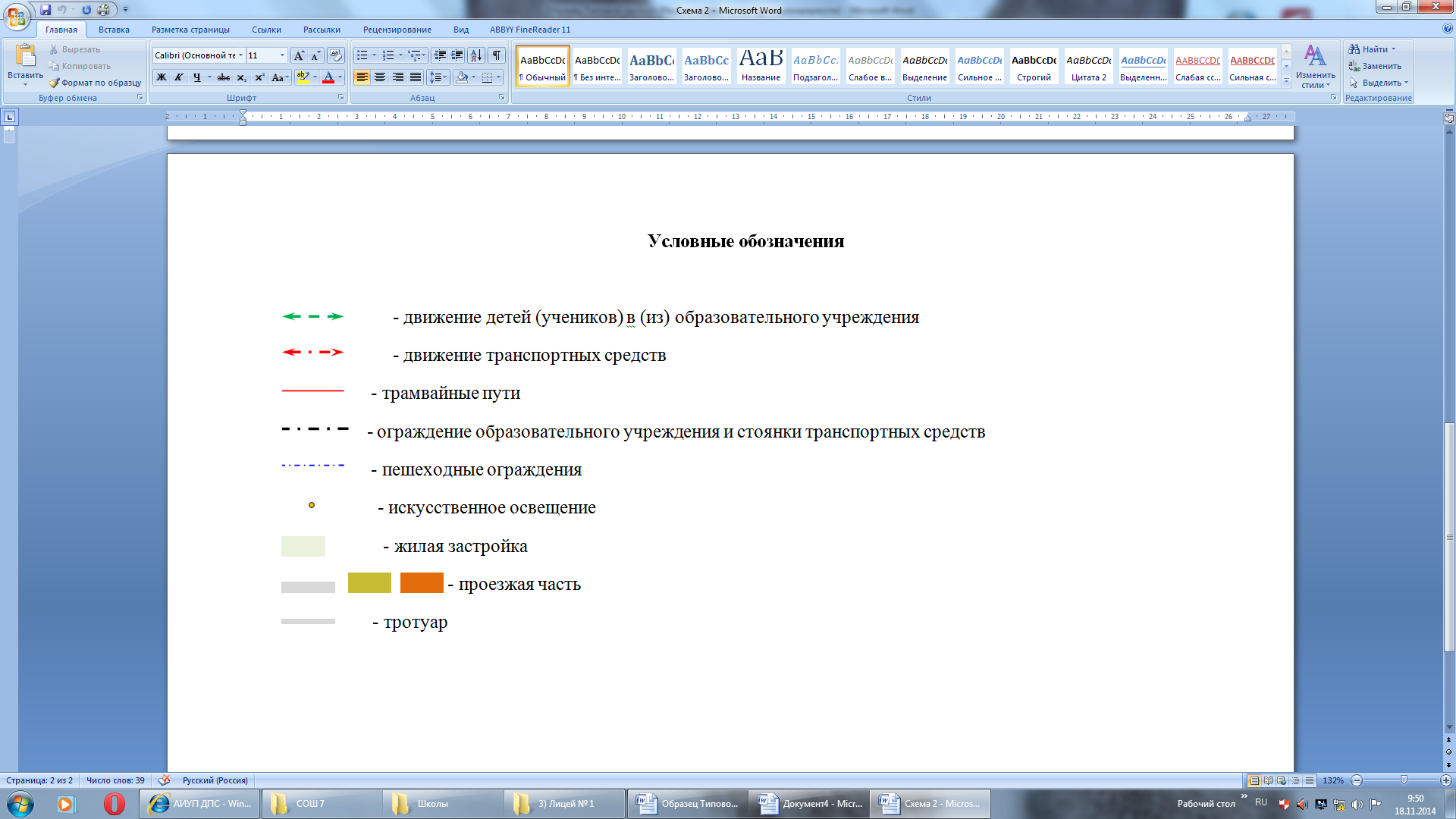 Маршруты движения организованных групп детей от МАОУ «СОШ № 7» к парку 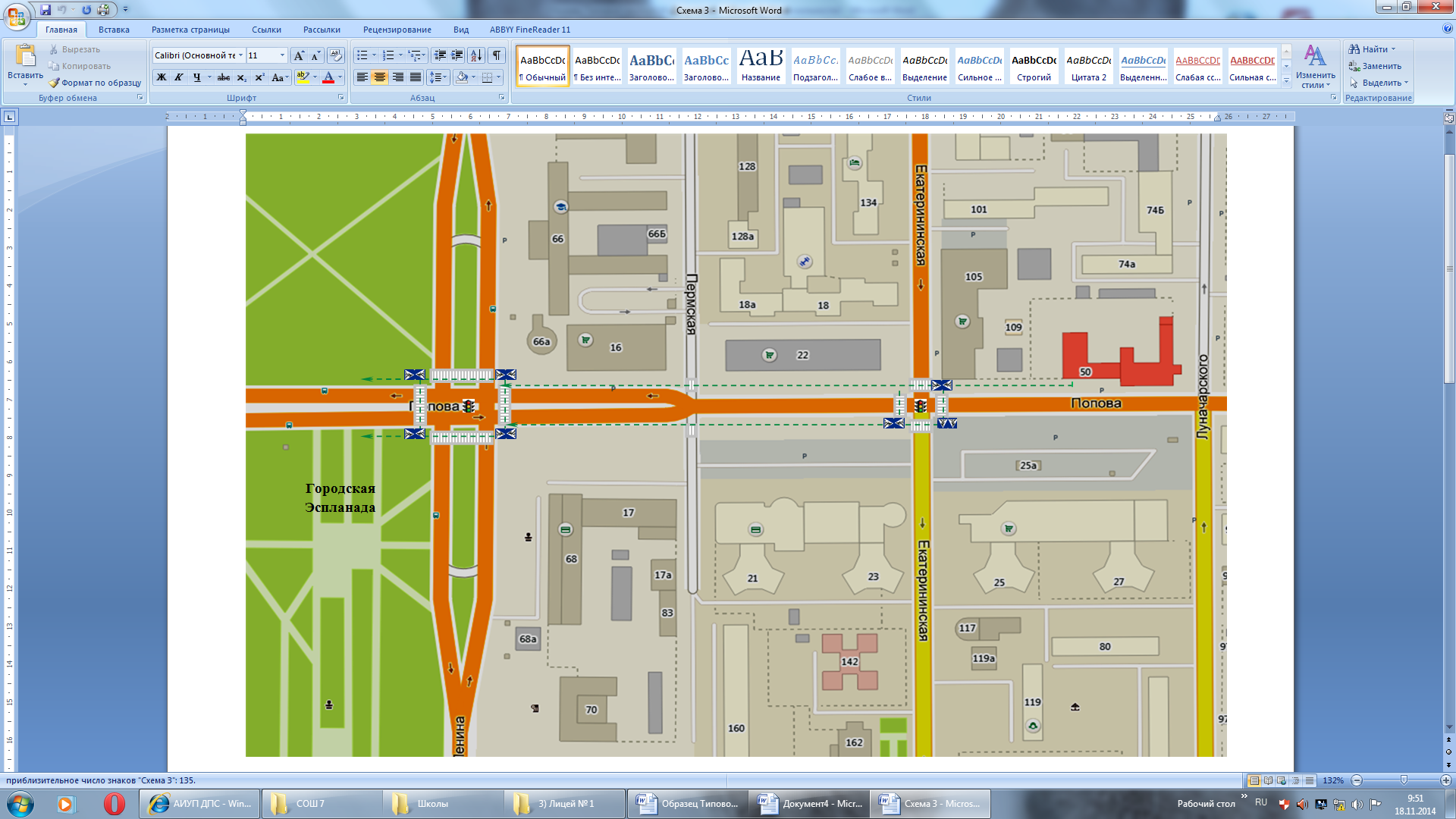 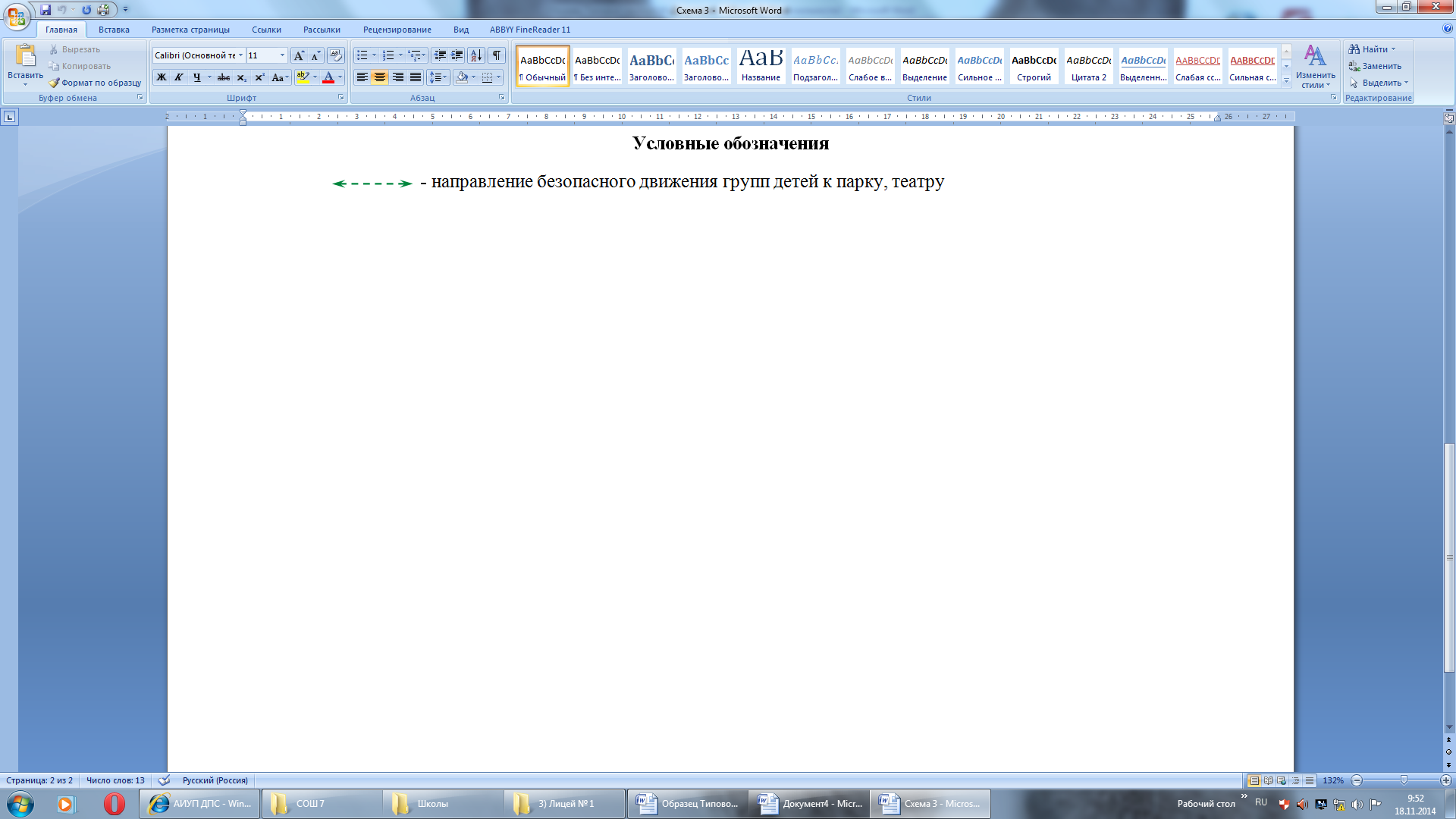 Пути движения транспортных средств к местам разгрузки/погрузки и рекомендуемые пути передвижения детей по территории МАОУ «СОШ № 7»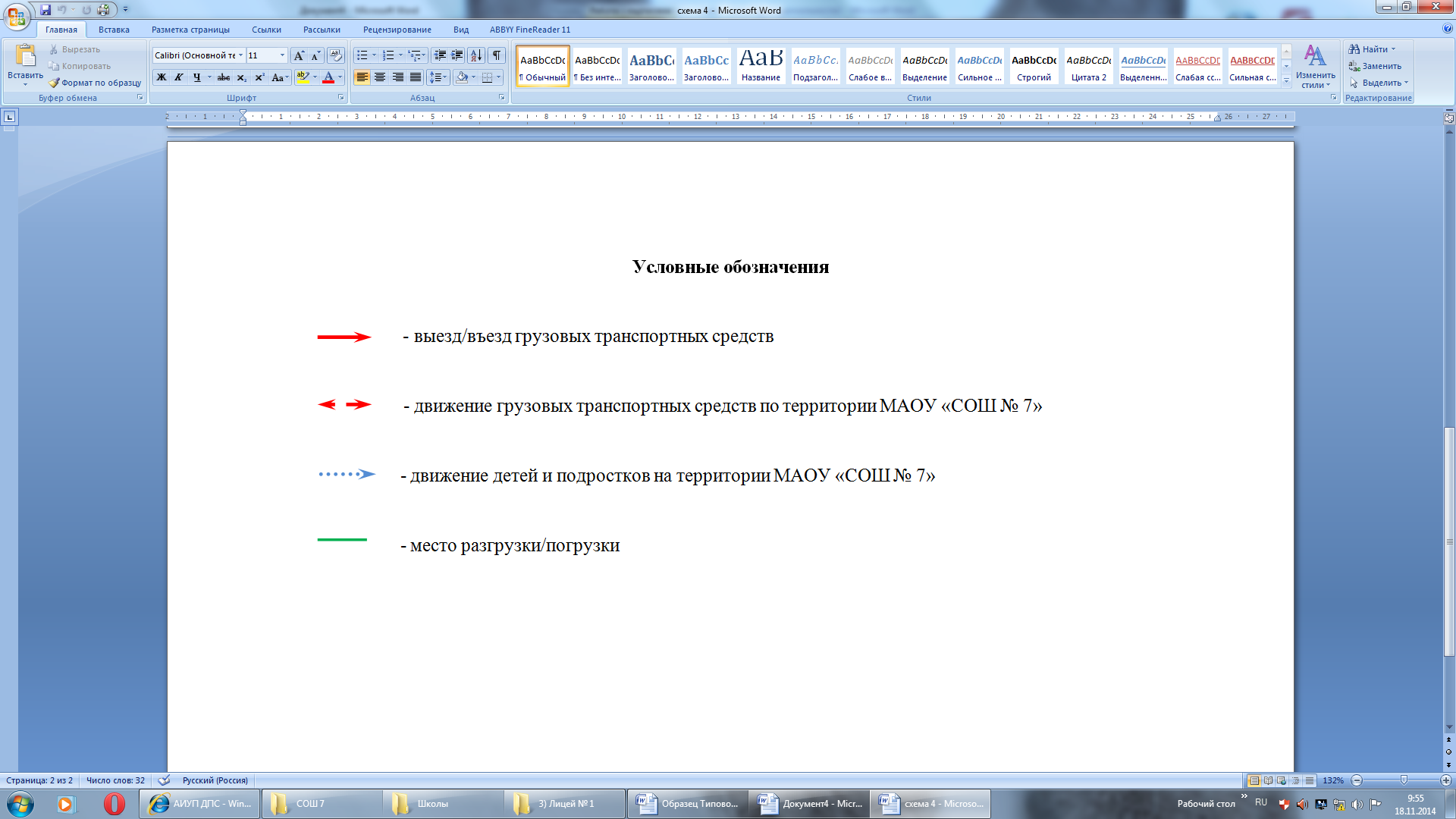 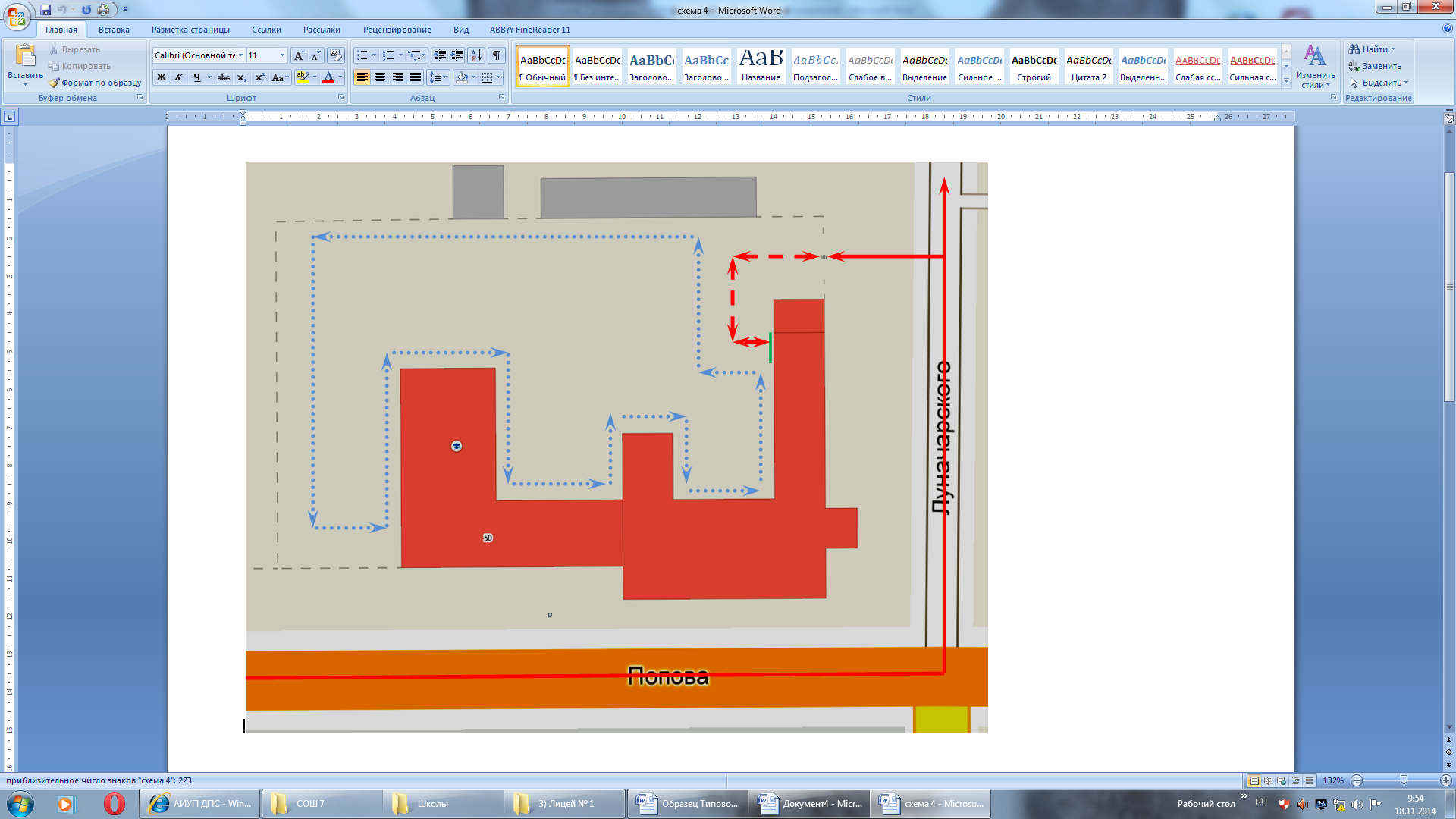 